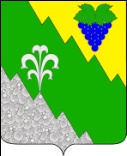 администрация Нижнебаканского  сельского поселения крымского районаРАСПОРЯЖЕНИЕ                                                         станица  Нижнебаканская О назначении ответственного 	Во исполнение Закона Краснодарского края от 21 июля 2008 года № 1539-КЗ «О мерах по профилактике безнадзорности и правонарушений несовершеннолетних в Краснодарском крае», Закона Краснодарского края от 28 июня 2007 г. № 1267-КЗ «Об участии граждан в охране общественного порядка в Краснодарском крае»: 	1. Заместителя главы Нижнебаканского сельского поселения Крымского района Ткаченко Павла Ивановича назначить ответственным за исполнение Закона Краснодарского края от 21 июля 2008 года № 1539-КЗ «О мерах по профилактике безнадзорности и правонарушений несовершеннолетних в Краснодарском крае» на территории Нижнебаканского сельского поселения Крымского района;2. Заместителя главы Нижнебаканского сельского поселения Крымского района Ткаченко Павла Ивановича назначить ответственным за исполнение Закона Краснодарского края от 28 июня 2007 г. № 1267-КЗ «Об участии граждан в охране общественного порядка в Краснодарском крае» на территории Нижнебаканского сельского поселения Крымского района.	3. Распоряжение вступает в силу со дня его подписания.Глава Нижнебаканского сельского поселения Крымского района                                                             А.А.Кукосот27.02.2013№   6-р